Общество с ограниченной ответственностью Торговый дом «Сибирь»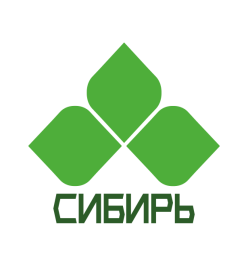 ИНН 2209051699 КПП 220901001, ОГРН  1212200023485658208 Алтайский край,  г. Рубцовск,  ул. Сельмашская  02Тел: 8-923-003-70-33  Евгения    ooo.tdsiberia@bk.ru_________________________________________________________________________________Руководителю предприятия Широкозахватные посевные комплексы AGRATOR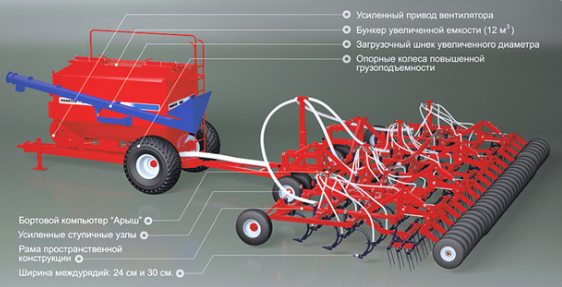 Основные измененияУвеличенный бункер емкостью 12 куб.м. — увеличивает производительность агрегата на 30%Стенки с выштамповками в два раза повышают жесткость бункераЗагрузочный шнек диаметром 200 мм позволяет в 2,2 раза повысить скорость загрузки бункераУсиленные ступичные узлы и опорные колеса повышенной грузоподъемности гарантируют безопасность, при транспортировке агрегатов шириной захвата свыше 11 метровРама пространственной конструкции сеялки-культиватора в три раза увеличивает запас прочности агрегатаОсвоено производство посевных комплексов с шириной междурядий 24 см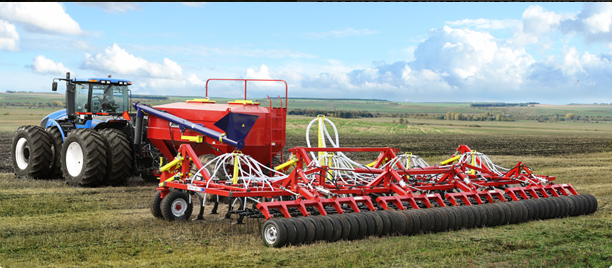 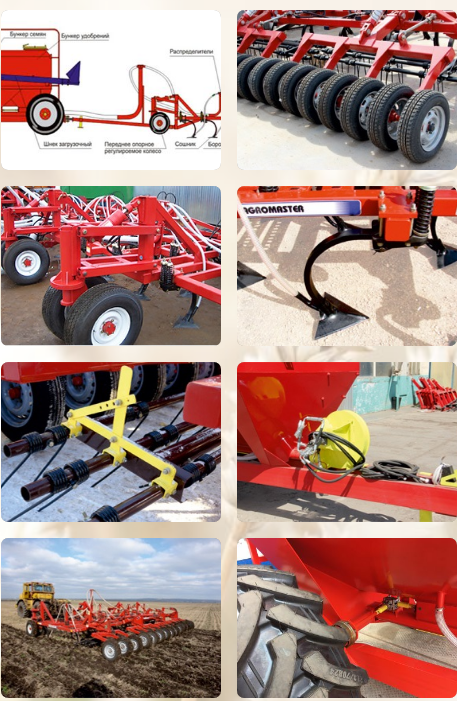 Компьютерная система контроля высева АРЫШ, СКИФ   в подарок СКВ «Арыш» предназначена для контроля и индикации технологических параметров и неисправностей работы посевного комплекса, что позволяет своевременно принимать необходимые меры для обеспечения качества сева и предотвращения выхода оборудования из строя. СКВ контролирует и индицирует следующие технологические параметры посевного комплекса:низкий уровень посевного материала в бункерах 1 и 2;
включение режима «ВЫСЕВ» (вращение вала привода);
частоту вращения вентилятора;
номер забившегося семяпровода сошника;
номер неисправного датчика;
электромагнитная муфта.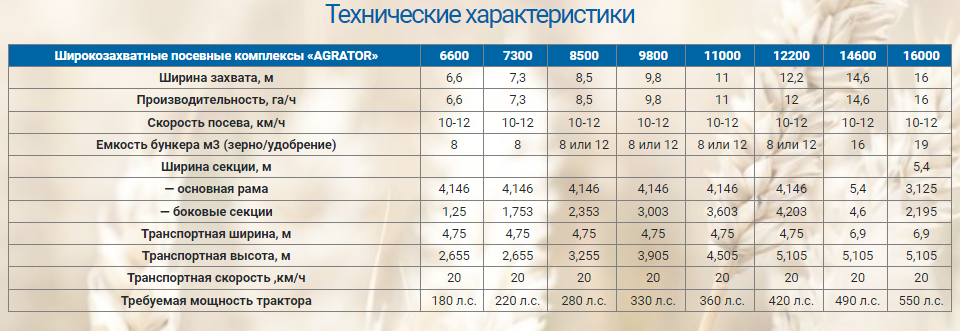 Цена по программе «1432»: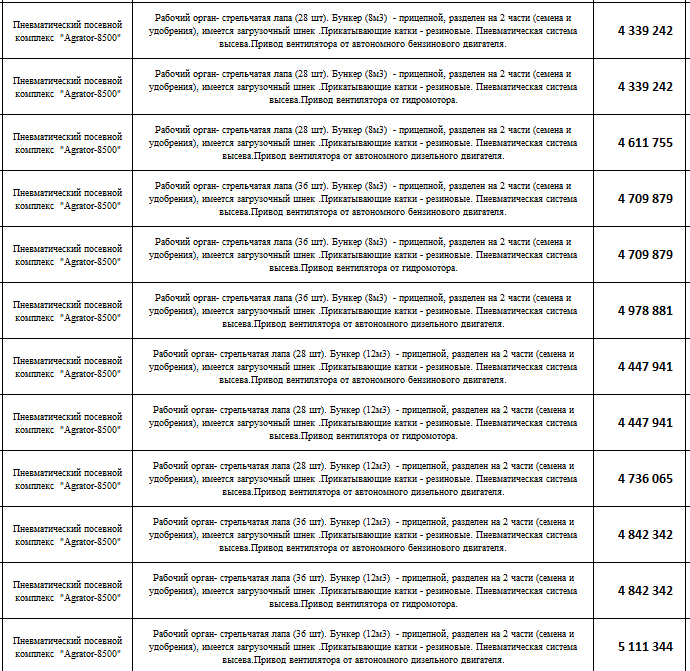 Анкерный посевной комплекс «AGRATOR ANCER»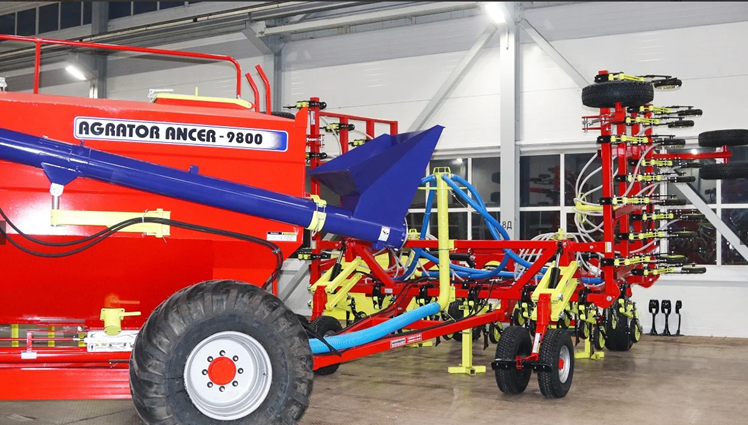 Особенности конструкцииВысокая производительность, увеличенная ширина захвата. Крепление рабочих органов к раме возможно через параллелограммную навеску либо жесткое крепление. Идет одновременный высев семян и внесение удобрений Универсальный бункер для семян и удобрений объемом:  8м3  (Емкость бункера для семян – 4,80 куб.м. емкость бункера для удобрений – 3,20 куб.м) .  или 12 м3  (Емкость бункера для семян -6,8 куб.м. емкость для удобрений  5,2 куб.м.) Автономный привод вентилятора (от гидромотора трактора или бензиновый двигатель HONDA) на выбор клиента . Цена указана далее. Собственный шнек-загрузчик с гидропроводом. Переднее расположение и одноосная конструкция бункера догружает задние колеса трактора и оказывает меньшее сопротивление при работе.Одновременный высев семян и внесение удобрений Назначение и преимущества«AGRATOR ANCER» предназначен для посева без обработки (нулевой посев) и для посева на обработанных участках для всех типов почв.Отлично работает на каменистых и тяжелых почвах.Анкерные сошники создают отличное уплотненное семенное ложе. Отличительной особенностью долотообразного анкерного сошника является формирование широкого (на ширину анкера) семенного ложа.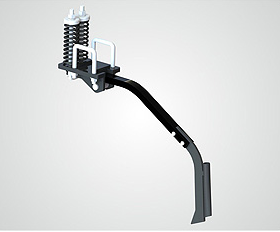 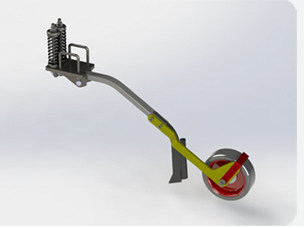 Усиленный каток обеспечивает необходимую глубину заделки семян, прикрывает семена и удобрения рыхлым слоем почвы.Создает необходимые условия для прорастания и роста семян.Обеспечивает равномерность всходов и созревания растений.Инновационная стойка сошника из пружинного материала и кронштейн с двойной пружиной обеспечивают копирование рельефа, не ломается при наезде на препятствия.Возможно оснащение высевающей секции параллелограммным механизмом.Ширина междурядий 24 см.Цена по программе «1432»: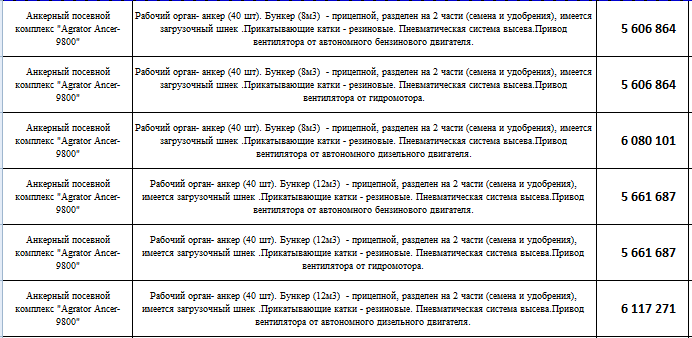 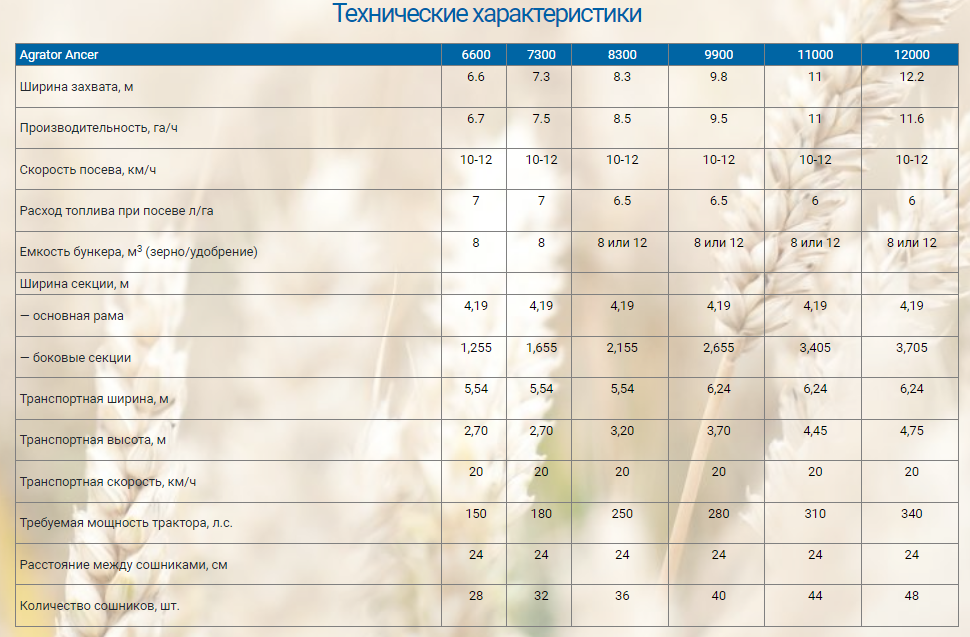 С уважением, менеджер отдела продаж ООО ТД «СИБИРЬ»,    Евгения   Тел., WhatsApp: 8-923-003-70-33